Skolehelsetjenesten!Helsesykepleier Kristine Aarreberg Lofthus er på skolen tirsdag og onsdag i skoletiden. Skolehelsetjenesten er et lavterskeltilbud, det er gratis og foreldre, elever og lærere kan ta kontakt. Vi jobber for å fremme trivsel, fysisk og psykisk helse, vi gir veiledning og tilbyr oppfølging ved behov. Vi samarbeider bredt tverrfaglig og kan hjelpe med å finne veien videre. Helsesykepleier har åpen dør for alle elever. 

Skolehelsetjenesten - Dette gjør vi:Klasse: Skolestartundersøkelse Klasse: Vaksine mot difteri, stivkrampe, kikhoste og polio (DTP - IPV)Klasse: Måling av høyde og vekt Klasse: Pubertetsundervisning + Vaksine mot meslinger, kusma og røde hunder (MMR) klasse: Vaksine mot humant papilloma virus (HVP) Arrangere grupper i samarbeid med skolen, for eksempel jentegrupper og guttegrupper der vi tar opp ulike temaer (feks: mobbing, nettvett, trivsel o.l) Hva kan man snakke med helsesykepleier om? Trivsel på skolen/hjemmeFølelser Søvn Kosthold og aktivitet Nettvett Mobbing Pubertet Selvfølelse og selvtillitVenner Samlivsbrudd Fysisk sykdom Psykisk sykdom Tap og sorg Mail: krlo2@karmoy.kommune.noTlf: 940 24 527 (hverdager 08:30- 15:30)
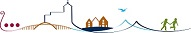 